Tableau comparatif conte original / conte détourné de Roald DAHL.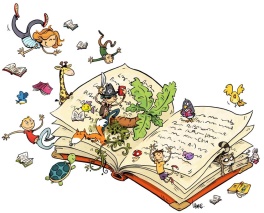 Compare _____________________________________ que tu connais et le conte de Roald DahlSchéma narratif Ce qui est communCe qui est différentSituation initiale (début)Les Trois ours parent en promenade le temps que leur repas refroidisse.Elément déclencheurBoucle d’Or entre dans la maison des ours.PéripétiesBoucle d’or mange la soupe, casse la petite chaise et s’endort dans le petit lit.A priori, elle mange tous les bols, il n’y a qu’une seule chaise (et en la cassant elle râle!), elle n’essaie pas les trois lits, elle va directement dans le plus petit.La petite fille est décrite comme une horrible « délinquante » et non pas comme une petite fille toute mignonne.Situation finale (fin)